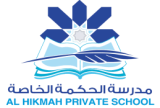 11111- قارن بين التقليد المحمود والمذموم , مع التمثيل ................................................................................................................................................................................... ضع إشارة (صح) أمام العبارة الصحيحة وإشارة (خطأ ) أمام العبارة الخاطئة فيما يأتي :أحل الإسلام لنا التقليد الأعمى .                                               (         )يعد التشبه من النساء بالرجال والعكس تقليدا محمودا .                       (         )من أسباب ضلال قوم سيدنا صالح ( عليه السلام ) التكبر والعناد والغرور . (         )                   ************************************************************                              **مع تمنياتي بالتوفيق والنجاح **